Αθήνα, 11 Απριλίου 2023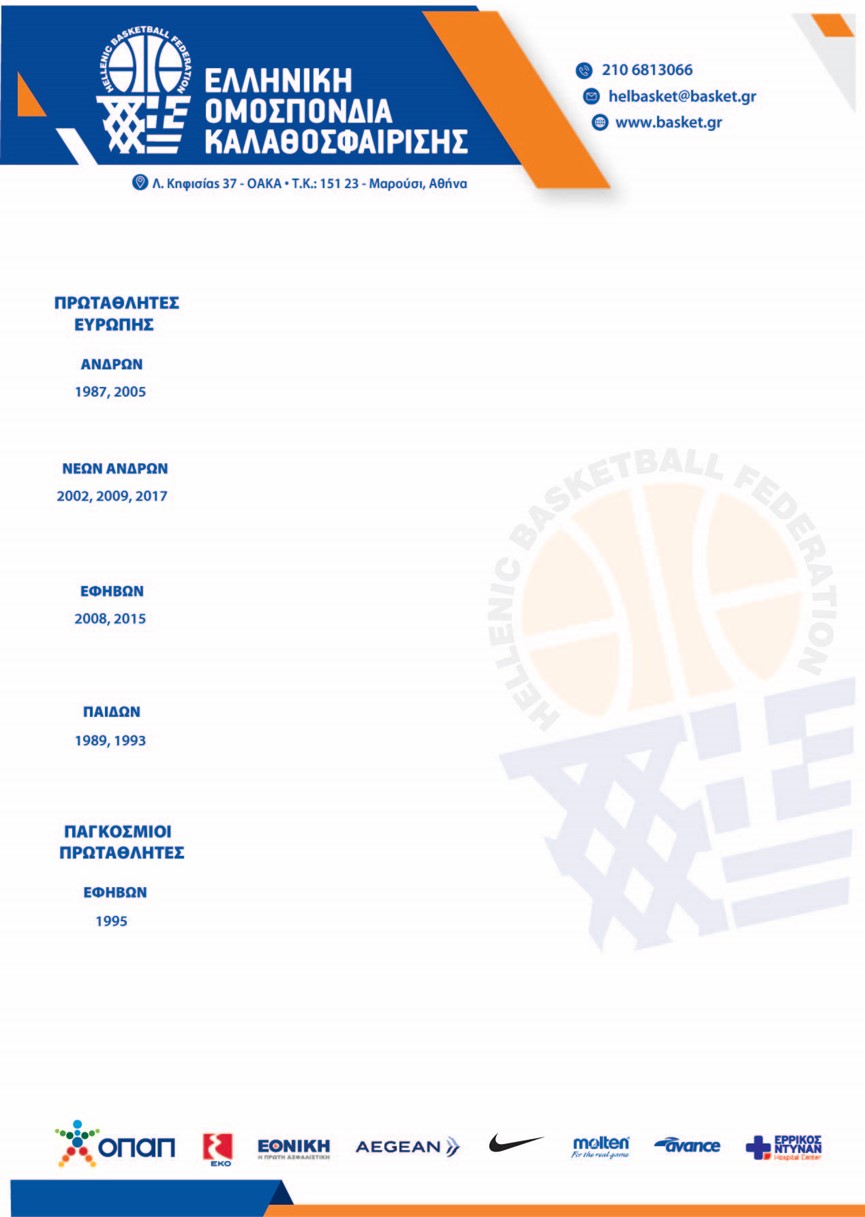         Στους : ΕΚΑΣΚΕΝΟΠ, ΕΣΚΑΚΣτα πλαίσια του αναπτυξιακού προγράμματος στους ΕΟΚ , παρακαλούμε να ενημερώσετε τα Σωματεία στους ότι καλούνται οι παρακάτω αθλητές γεννημένοι το 2009 & 2008 στους αγώνες προπονητικού που θα πραγματοποιηθούν στο ΚΛΕΙΣΤΟ ΓΥΜΝΑΣΤΗΡΙΟ ΤΡΙΠΟΛΗΣ την Πέμπτη 20 Απριλίου 2023 και ώρες  11:00-13:00(GROUP#1-2009) & 12:45-14.45(GROUP#2-2008):* (Οι αθλητές παρακαλούνται να προσέλθουν 30 λεπτά νωρίτερα από την ορισμένη)*Παρακαλούνται όσοι αθλητές δεν μπορούν να παρευρεθούν ή αντιμετωπίζουν πρόβλημα τραυματισμού, να ενημερώσουν εγκαίρως τις ενώσεις τους.Κουλουριώτης Χαρ.Προπονητης ΕΟΚΑλειφέρης Νικ. (Προπονητής ΕΚΑΣΚΕΝΟΠ)Ματσανιώτης Ιωάννης (Προπονητής ΕΣΚΑΚ)GROUP#1: 20/04/23 |Κ.Γ. ΤΡΙΠΟΛΗΣ| 11:00-13:00 GROUP#1: 20/04/23 |Κ.Γ. ΤΡΙΠΟΛΗΣ| 11:00-13:00 GROUP#1: 20/04/23 |Κ.Γ. ΤΡΙΠΟΛΗΣ| 11:00-13:00 # ΕΠΙΘΕΤΟ ΟΜΑΔΑ 1 ΑΝΤΩΝΟΠΟΥΛΟΣ ΠΑΝΑΓΙΩΤΗΣ ΑΟ ΚΑΛΑΜΑΤΑ 1980 2 ΒΑΜΒΑΤΣΙΚΟΣ ΣΤΥΛΙΑΝΟΣ ΠΑΣ Μ.ΑΛΕΞΑΝΔΡΟΣ ΒΡΑΧΑΤΙΟΥ 3 ΔΡΑΚΟΠΟΥΛΟΣ ΑΡΙΣΤΕΙΔΗΣ ΣΚ ΚΑΛΑΜΑΤΑ 4 ΚΑΡΠΑΤΣΕΛΗΣ ΣΤΥΛΙΑΝΟΣ ΟΙΑΞ ΝΑΥΠΛΙΟΥ 5 ΚΑΤΣΑΜΑΚΗΣ ΑΛΕΞΑΝΔΡΟΣ ΚΑΟ ΚΟΡΙΝΘΟΥ 6 ΚΟΥΡΟΣ ΓΕΩΡΓΙΟΣ ΑΡΓΕΙΑΚΟΣ-ΕΣΠΕΡΟΣ Κ.Α. 7 ΜΑΡΛΑΝΤΗΣ ΚΛΕΑΝΘΗΣ ΑΟ ΚΑΛΑΜΑΤΑ 1980 8 ΜΠΑΛΟΠΟΥΛΟΣ ΚΩΝΣΤΑΝΤΙΝΟΣ ΑΟ ΚΑΛΑΜΑΤΑ 1980 9 ΜΠΟΥΓΙΑΤΑΚΗΣ ΚΩΝΣΤΑΝΤΙΝΟΣ ΓΣΦΑ ΑΡΓΟΥΣ Ο ΑΡΙΣΤΕΑΣ 10 ΝΤΕΜΕΡΟΥΚΑΣ ΓΕΩΡΓΙΟΣ ΓΣ ΓΑΡΓΑΛΙΑΝΩΝ 11 ΟΙΚΟΝΟΜΙΔΗΣ ΕΥΣΤΑΘΙΟΣ ΓΣ ΓΑΡΓΑΛΙΑΝΩΝ 12 ΠΑΝΑΓΟΠΟΥΛΟΣ ΑΝΔΡΕΑΣ ΣΕΦΑ ΑΡΚΑΔΙΚΟΣ 13 ΠΟΥΛΗΣ ΠΑΝΑΓΙΩΤΗΣ ΕΡΜΙΟΝΙΔΑ 14 ΡΑΠΤΗΣ ΠΑΝΑΓΙΩΤΗΣ ΑΣ ΤΗΡΩΝ ΑΓ.ΘΕΟΔ. 15 ΤΡΙΑΝΤΑΦΥΛΛΟΠΟΥΛΟΣ ΧΡΗΣΤΟΣ ΑΟ ΚΡΑΝΙΔΙΟΥ 16 ΤΣΙΟΤΙΝΑΣ ΓΕΩΡΓΙΟΣ ΣΕΦΑ ΑΡΚΑΔΙΚΟΣ GROUP#2 20/04/23 |Κ.Γ. ΤΡΙΠΟΛΗΣ| 12:45-14:45 GROUP#2 20/04/23 |Κ.Γ. ΤΡΙΠΟΛΗΣ| 12:45-14:45 GROUP#2 20/04/23 |Κ.Γ. ΤΡΙΠΟΛΗΣ| 12:45-14:45 # ΕΠΙΘΕΤΟ ΟΜΑΔΑ 1 ΓΑΛΑΝΗΣ ΙΩΑΝΝΗΣ ΑΟ ΞΥΛΟΚΑΣΤΡΟΥ 2 ΓΚΙΟΛΑΣ ΑΡΙΣΤΕΙΔΗΣ ΟΙΑΞ ΝΑΥΠΛΙΟΥ 3 ΚΑΛΑΪΤΖΗΣ ΔΗΜΗΤΡΙΟΣ ΑΡΗΣ ΣΚΑΛΑΣ 4 ΚΑΠΑΡΕΛΟΣ ΓΕΩΡΓΙΟΣ ΑΡΓΕΙΑΚΟΣ ΕΣΠΕΡΟΣ Κ.Α. 5 ΚΑΡΑΚΑΞΗΣ ΗΛΙΑΣ ΣΚ ΚΑΛΑΜΑΤΑ 6 ΚΑΣΑ ΝΤΑΝΙΕΛ ΣΠΑΡΤΙΑΤΙΚΟΣ ΓΣ 7 ΚΛΗΡΟΝΟΜΟΣ ΠΑΝΑΓΙΩΤΗΣ ΑΡΗΣ ΣΚΑΛΑΣ 8 ΜΑΝΙΑΤΗΣ ΧΑΡΙΛΑΟΣ ΚΑΛΑΜΑΤΑ 1980 9 ΜΕΡΙΖΙΩΤΗΣ ΒΑΣΙΛΕΙΟΣ ΚΟΜ ΠΕΛΑΣΓΟΣ 10 ΝΤΕΜΕΡΟΥΚΑΣ ΔΗΜΗΤΡΙΟΣ ΓΣ ΓΑΡΓΑΛΙΑΝΩΝ 11 ΠΑΠΑΘΕΟΔΩΡΟΥ ΙΩΑΝΝΗΣ ΓΣΦΑ ΑΡΓΟΥΣ Ο ΑΡΙΣΤΕΑΣ 12 ΠΟΥΛΟΣ ΔΗΜΗΤΡΙΟΣ ΑΡΗΣ ΣΚΑΛΑΣ 13ΡΟΥΣΣΗΣ ΣΤΕΦΑΝΟΣ ΠΟΣΕΙΔΩΝ ΛΟΥΤΡΑΚΙΟΥ 14ΣΚΟΥΡΤΗΣ ΠΕΤΡΟΣ ΑΡΧΙΜΗΔΗΣ ΑΣΙΝΗΣ 15ΣΠΗΛΙΟΠΟΥΛΟΣ ΠΕΤΡΟΣ ΓΣΦΑ ΑΡΓΟΥΣ Ο ΑΡΙΣΤΕΑΣ 16ΤΑΚΟ ΑΛΕΞΗΣ ΚΑΟΚ 